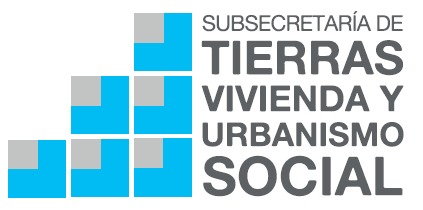 MENSURA DE INTERES SOCIAL ORDENANZA 000007/2020GESTIÓN SUBVENCIONADA, POR EL PODER EJECUTIVO MUNICIPAL.> División de lote según plano original para la creación de parcelas    catastralmente independientes, con apertura de partidas (Provincia - MSM) a partir de Acciones Posesorias en el marco de la Ley 24.374.> Documentación requerida (presentar original y fotocopias)Anexar documentación según Ley de referencia.Firma Convenio Marco MSM.Pago único de tasa fija sobre derechos de   Mensura Social - no subvencionable - (Recursos Tributarios - MSM) a abonar una vez generada la nueva parcela.